Об утверждении порядка уведомления о возникновении личной заинтересованности муниципального служащего Тутаевского муниципального района при исполнении должностных (служебных) обязанностей, которая приводит или может привести к конфликту интересовВ соответствии с частью 2 статьи 11 и частью 4.1 статьи 12.1статьей 12.1 Федерального закона от 25 декабря 2008 года № 273-ФЗ «О противодействии коррупции», руководствуясь Указом Губернатора Ярославской области от 30 декабря 2015 г. № 754 «О внесении изменений в отдельные указы губернатора области», Администрация Тутаевского муниципального районаПОСТАНОВЛЯЕТ:1. Утвердить Порядок уведомления о возникновении личной заинтересованности муниципального служащего Тутаевского муниципального района при исполнении должностных (служебных) обязанностей, которая приводит или может привести к конфликту интересов (приложение). 2. Опубликовать настоящее постановление в Тутаевской массовой муниципальной газете «Берега». 3. Настоящее постановление вступает в силу после его официального опубликования.4. Контроль за исполнением настоящего постановления оставляю за собой.Глава Администрации Тутаевскогомуниципального района				С.А. ЛевашовПриложение к Постановлению Администрации Тутаевского муниципального районаот  29.07.2016 № 595-пПорядок уведомления о возникновении личной заинтересованности муниципального служащего Тутаевского муниципального района при исполнении должностных (служебных) обязанностей, которая приводит или может привести к конфликту интересов1. Муниципальные служащие Тутаевского муниципального района (далее - служащие) обязаны уведомлять представителя нанимателя (работодателя) о возникновении личной заинтересованности при исполнении должностных (служебных) обязанностей, которая приводит или может привести к конфликту интересов, в соответствии с процедурой, установленной Порядком уведомления о возникновении личной заинтересованности служащего при исполнении должностных (служебных) обязанностей, которая приводит или может привести к конфликту интересов (далее - Порядок).2. Служащий не позднее одного рабочего дня с момента, как только ему станет известно о возникновении личной заинтересованности при исполнении должностных (служебных) обязанностей, которая приводит или может привести к конфликту интересов, направляет (передает лично либо отправляет по почте) должностному лицу, наделенному полномочиями представителя нанимателя (работодателя), уведомление о возникновении личной заинтересованности при исполнении должностных (служебных) обязанностей, которая приводит или может привести к конфликту интересов (далее - уведомление), по форме согласно приложению 1 к Порядку или в произвольной форме в соответствии с пунктом 3 Порядка.При невозможности сообщить о возникновении личной заинтересованности при исполнении должностных (служебных) обязанностей, которая приводит или может привести к конфликту интересов, в срок, указанный в абзаце первом пункта 2 Порядка, по причине, не зависящей от служащего, уведомление направляется в срок не позднее одного рабочего дня с момента устранения данной причины.3. В уведомлении указываются следующие сведения:- фамилия, имя, отчество лица (при наличии), направившего уведомление, его должность;- обстоятельства, являющиеся основанием возникновения личной заинтересованности, которая приводит или может привести к возникновению конфликта интересов;- должностные обязанности, на исполнение которых влияет или может повлиять личная заинтересованность;- предлагаемые меры по предотвращению или урегулированию конфликта интересов.По усмотрению служащего в уведомление включаются дополнительные сведения, которые он считает необходимым сообщить.Уведомление заверяется личной подписью служащего с указанием даты его составления.4. Уведомление подается на имя представителя нанимателя (работодателя) и представляется:- муниципальными служащими Администрации Тутаевского муниципального района, в отношении которых полномочия представителя нанимателя осуществляются Главой Администрации Тутаевского муниципального района – непосредственно Главе Администрации Тутаевского муниципального района;- муниципальными служащими структурных подразделений Администрации Тутаевского муниципального района, наделенных правами юридического лица – непосредственно руководителю учреждения. - иными служащими - в структурное подразделение (ответственному лицу), уполномоченное представителем нанимателя (работодателя) на реализацию мероприятий, предусмотренных Порядком.5. Уведомления регистрируются в журнале регистрации уведомлений по форме согласно приложению 2 к Порядку (далее - журнал).Журнал является документом строгой отчетности и хранится не менее 5 лет с момента регистрации в нем последнего уведомления. Листы журнала нумеруются и скрепляются печатью.Копия зарегистрированного уведомления (с отметкой о регистрации) в день регистрации выдается служащему лично под подпись либо направляется по почте с уведомлением о вручении.6. По результатам рассмотрения уведомлений подготавливается мотивированное заключение, в котором должно содержаться одно из следующих предложений:- о принятии предусмотренных действующим законодательством мер, направленных на предотвращение или урегулирование конфликта интересов;- о необходимости проведения проверки соблюдения служащим требований о предотвращении или об урегулировании конфликта интересов;- о направлении уведомления в соответствующую комиссию по соблюдению требований к служебному поведению и урегулированию конфликта интересов.Уведомление, мотивированное заключение и другие материалы, полученные в ходе предварительного рассмотрения уведомлений, представляются представителю нанимателя (работодателя) в течение семи рабочих дней со дня поступления уведомлений в структурное подразделение (ответственному лицу), уполномоченное (уполномоченному) представителем нанимателя (работодателя) на реализацию мероприятий, предусмотренных Порядком (в ред. Постановления АТМР от 13.11.2020 № 753-п).7. Представитель нанимателя (работодателя) в течение двух рабочих дней с даты поступления мотивированного заключения принимает предусмотренные действующим законодательством меры, направленные на предотвращение или урегулирование конфликта интересов, или выносит решение о необходимости проведения проверки соблюдения служащим требований о предотвращении или об урегулировании конфликта интересов, или направляет уведомление в соответствующую комиссию по соблюдению требований к служебному поведению и урегулированию конфликта интересов (в ред. Постановления АТМР от 13.11.2020 № 753-п).8. Невыполнение требований Порядка влечет за собой ответственность, предусмотренную действующим законодательством Российской Федерации о государственной о муниципальной службе.Приложение 1к Порядку Форма(в ред. Постановления АТМР                                                       от 13.11.2020 № 753-п).                                           ________________________________                                           (Ф.И.О., должность представителя                                           ________________________________                                              нанимателя (работодателя))                                           от _____________________________                                              (Ф.И.О., должность служащего)                                           ________________________________УВЕДОМЛЕНИЕо возникновении личной заинтересованности при исполнениидолжностных (служебных) обязанностей, которая приводитили может привести к конфликту интересов    Сообщаю о возникновении у меня личной заинтересованности при исполнениидолжностных (служебных) обязанностей, которая приводит или может привести кконфликту интересов (нужное подчеркнуть).    Обстоятельства,     являющиеся    основанием    возникновения    личнойзаинтересованности:_____________________________________________________________________________________________________________________________________    Должностные  (служебные)  обязанности, на исполнение которых влияет илиможет повлиять личная заинтересованность:____________________________________________________________________________________________________________________________________    Предлагаемые   меры  по  предотвращению  или  урегулированию  конфликта интересов:______________________________________________________________________________________________________________________________________________________     _______________   _______________________   __________________________         (дата)                     (подпись лица,                            (расшифровка подписи)                                               направляющего                                                уведомление)Приложение 2к ПорядкуФормаЖУРНАЛрегистрации уведомлений о возникновении личнойзаинтересованности при исполнении должностных обязанностей, которая приводит или может привестик конфликту интересов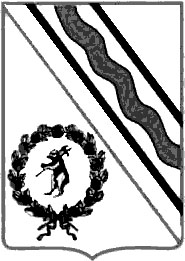 Администрация Тутаевского муниципального районаПОСТАНОВЛЕНИЕот29.07.2016 № 595-п (в ред. Постановления АТМР от 13.11.2020 № 753-п)г. ТутаевN№№ п/пДата и время регистрации уведомленияФ.И.О., должность лица, подавшего уведомлениеФ.И.О., должность регистратора уведомленияПодпись регистратора уведомленияПринятое решение по результатам рассмотрения уведомления1123456